Jaarverslag van de interne dienst voor preventie en bescherming op het werkFormulier A - Dienstjaar 2022Opgelet!Dit formulier A is bestemd voor een werkgever met een interne dienst voor preventie en bescherming op het werk zonder afdelingen.Het formulier B is bestemd voor een werkgever met een interne dienst voor preventie en bescherming op het werk met afdelingenHet formulier C is bestemd voor een groep van werkgevers die gemeenschappelijk een dienst voor preventie en bescherming op het werk organiseren, hetzij op basis van artikel 38 van de wet op het welzijn, hetzij de werkgevers die samen één technische bedrijfseenheid vormen op basis van artikel 50 van de wet op het welzijn. Deze gemeenschappelijke dienst kan al dan niet afdelingen hebben.Om het formulier correct in te vullen is het aangeraden de verklarende nota aandachtig te lezen.Alle formulieren, evenals de verklarende nota, zijn beschikbaar op: https://www.werk.belgie.be/nl/jaarverslag-van-de-interne-dienst-voor-preventie-en-bescherming-op-het-werk-dienstjaar-20221	Algemene gegevens1.1	Identificatiegegevens van de werkgeverOfficiële benaming:	     Handelsvorm (NV of BVBA of VZW, …):	     Straat + nr.: 	     Postnummer:      Gemeente:	     Identificatienummer (10 cijfers – BTW-nummer + 0 vooraan):      :       		Fax:      Elektronisch adres:      @     Hoofdbedrijvigheid (beschrijving):	     NACE-Bel code (5 cijfers):      Aantal werknemers (in 2022):      Bestuurder (naam en functie):	     Indien de werkgever meerdere vestigingseenheden heeft, gelieve de tabel van de bijlage "eenheden" in te vullen.1.2	Gegevens over de interne dienst voor preventie en bescherming op het werk1.2.1	Wie leidt de interne dienst voor preventie en bescherming op het werk?Naam en voornaam:      Tel.:      1.2.2	Wat is de functie van die persoon? (gelieve het passend antwoord aan te kruisen) Bestuurder van de onderneming Preventieadviseur "arbeidsveiligheid" Preventieadviseur "arbeidsarts". Geef de naam van de coördinerende preventieadviseur "arbeidsveiligheid":      1.2.3	Wat is het opleidingsniveau van de preventieadviseur "arbeidsveiligheid"? (gelieve het passend antwoord aan te kruisen) Basisvorming  Niveau 2 Niveau 11.2.4	Wat is de minimale prestatieduur als preventieadviseur van de persoon die de leiding heeft over de interne dienst (in % van voltijdsequivalent)?       %1.2.5	Zijn er andere preventieadviseurs? (gelieve het passend antwoord aan te kruisen) Neen Ja Indien ja, aantal:      Hun totale prestatieduur als preventieadviseur(s) (in % van voltijdsequivalent):      Naam van de arbeidsarts:       (gelieve het passend antwoord aan te kruisen) Personeelslid van de interne dienst voor preventie en bescherming op het werk Personeelslid van de externe dienst voor preventie en bescherming op het werk1.2.7	Geef het adres van de interne dienst indien dit verschilt van het adres van de werkgeverStraat + nr:	     Postnummer:      Gemeente:      1.2.8	Naam van de externe dienst voor preventie en bescherming op het werk:      1.3	Gegevens over het overlegorgaan voor preventie en bescherming op het werk:1.3.1	Aard van het overlegorgaan: (gelieve het passend antwoord aan te kruisen) Comité voor preventie en bescherming op het werk Syndicale afvaardiging (indien er geen comité is) Overlegcomité (voor openbare besturen)1.3.2	Voorzitter van het comité: (gelieve het passend antwoord aan te kruisen) De bestuurder die vermeld is in punt 1.1 Andere persoon (naam en functie):      1.3.3	Aantal vergaderingen van het overlegorgaan:      2	Statistische gegevens2.1	Aantal werkelijk gepresteerde arbeidsuren:       (A)2.2	Inlichtingen over de ongevallen op de plaats van het werkAantal andere ongevallen die uitsluitend medische of andere kosten in het kader van de wetgeving inzake arbeidsongevallen hebben meegebracht:    Aantal lichte ongevallen:    2.3	Inlichtingen over de ongevallen op de weg naar en van het werkTotaal aantal:      , waarvan     dodelijke.Gelieve voor de vestigingseenheden uit bijlage "zetels" met 80.000 gepresteerde arbeidsuren of meer, de lijst in bijlage "statistieken" in te vullen met de gedetailleerde gegevens over de ongevallen.2.4	Aantal gepresteerde arbeidsuren en aantal arbeidsongevallen van bepaalde categorieën werknemers 3	Inlichtingen over de arbeidsveiligheid3.1	Geef de belangrijkste maatregelen die getroffen werden in 2022 om de arbeidsveiligheid te verzekeren of te verbeteren (raadpleeg hiervoor de verklarende nota): 3.2	Inlichtingen over de verplichte keuringen3.3	Jaaractieplan voor 2023Geef een opsomming van de vijf voornaamste thema’s uit het jaaractieplan met hun uitvoeringstermijnen (raadpleeg hiervoor de verklarende nota):3.4	Globaal preventieplanBeschikt u over een op schrift gesteld globaal preventieplan? (gelieve het passend antwoord aan te kruisen) Ja  Neen4	Inlichtingen betreffende gezondheid en hygiëne op het werk4.1	Bestaat er een asbestinventaris? (gelieve het passend antwoord aan te kruisen) Ja  Neen4.2	Bestaan volgende verslagen (gelieve ze bij te voegen)? (gelieve het passend antwoord aan te kruisen)	Het(de) verslag(en) van het bezoek aan de arbeidsplaatsen opgesteld door de arbeidsarts	Het(de) verslag(en) van de dienst belast met het medisch toezicht5	Inlichtingen over de vorming5.1	Belangrijkste initiatieven genomen door de interne dienst:      5.2	Belangrijkste initiatieven genomen voor de leden van de interne dienst:      6	Inlichtingen over de informatie van het personeel6.1	Aantal maandverslagen opgesteld door de interne dienst:      6.2	Zijn er andere informatiedocumenten opgesteld en informatieacties gevoerd? (gelieve het passend antwoord aan te kruisen) Neen Ja Indien ja, welke?	     7	Inlichtingen betreffende de preventie van psychosociale risico’s op het werkCollectieve preventiemaatregelen die werden genomen om de psychosociale risico’s op het werk te voorkomen:      Aantal verzoeken tot risicoanalyse van een specifieke arbeidssituatie:      Incidenten van psychosociale aard die rechtstreeks werden gemeld aan de vertrouwenspersoon of de preventieadviseur psychosociale aspecten: 7.3.1.	Informele psychosociale interventies:Aantal interventies door de vertrouwenspersoon:      Aantal interventies door de preventieadviseur psychosociale aspecten:      Aantal volgens de aard van de interventie:c.1. Advies, onthaal:      c.2. Interventie:      c.3. Verzoening:      7.3.2	Formele psychosociale interventies:Aantal verzoeken:      a.1. met een hoofdzakelijk collectief karakter:      a.2. met een hoofdzakelijk individueel karakter (buiten feiten van geweld, pesterijen of ongewenst seksueel gedrag):      a.3. voor feiten van geweld, pesterijen of ongewenst seksueel gedrag op het werk:      Totaal aantal verzoeken tot formele psychosociale interventie ingediend na een informele psychosociale interventie:      Aantal maatregelenc.1. Individuele maatregelen:      c.2. Collectieve maatregelen:      c.3. Geen maatregelen:      c.4. Interventie door de inspectie van het toezicht op het welzijn op het werk:      7.4	Register van feiten van derden bedoeld in artikel I.3-3 van de codex over het welzijn op het werkAantal geregistreerde feiten:      Aantal volgens de aard van de feiten:b.1. Lichamelijk geweld:      b.2. Psychisch geweld:      b.3. Pesterijen:      b.4. Ongewenst seksueel gedrag:      b.5. Andere:      Datum:      	De bestuurder,	De preventieadviseur 		(belast met de leiding),naam: 	     	naam:	     Bijlage "eenheden":	Lijst van de vestigingseenheden met 10 of meer werknemersBijlage "statistieken": 	Lijst met gedetailleerde ongevallencijfers per vestigingseenheid (enkel op te geven voor vestigingseenheden met 80.000 arbeidsuren of meer gepresteerd door alle werknemers van de vestigingseenheid samen).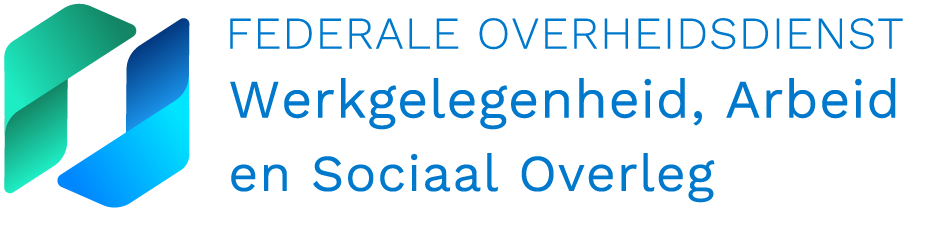 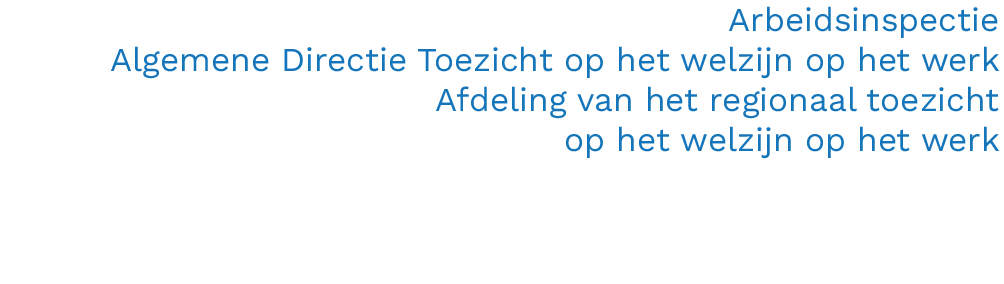 Dodelijke
ongevallenOngevallen met blijvende
ongeschiktheidOngevallen met tijdelijke
ongeschiktheidTotaalFormuleAantal     
(B)=      Aantal verloren kalenderdagen     
(C)=      Aantal dagen forfaitaire ongeschiktheid     
(D)=      ArbeidsurenAantal ongevallena. Jobstudentenb. Uitzendkrachtenc. Werknemers van werkgevers van buitenaf (contractorwerk)Getroffen maatregelenInitiatiefnemera.	     b.	     c.	     d.	     e.	     Aard van de onderzochte toestellen en installatiesAantal controlebezoekenHeftoestellen (liften, kranen, hoogwerkers, ...)Elektrische hoogspanningsinstallatiesElektrische laagspanningsinstallatiesStoomtoestellenAndere (bv. harnassen, gordels, ...):      a.	     b.	     c.	     d.	     e.	     Volgnummer van de vestigingseenheidHandelsnaamAdres van de vestigingseenheid
(straat - postnr. - gemeente)Aantal werknemersNACE-Bel code of omschrijving van de hoofdbedrijvigheid - Fax – e-mail
Bestuurder (naam en functie)1.:      Fax:      E-mail:      Bestuurder:      2.:      Fax:      E-mail:      Bestuurder:      3.:      Fax:      E-mail:      Bestuurder:      4.:      Fax:      E-mail:      Bestuurder:      5.:      Fax:      E-mail:      Bestuurder:      6.:      Fax:      E-mail:      Bestuurder:      7.:      Fax:      E-mail:      Bestuurder:      8.:      Fax:      E-mail:      Bestuurder:      9.:      Fax:      E-mail:      Bestuurder:      Volgnummer van de vestigingseenheidVolgnummer van de vestigingseenheidVolgnummer van de vestigingseenheidVolgnummer van de vestigingseenheidVolgnummer van de vestigingseenheidVolgnummer van de vestigingseenheidVolgnummer van de vestigingseenheidVolgnummer van de vestigingseenheidVolgnummer van de vestigingseenheidVolgnummer van de vestigingseenheidVolgnummer van de vestigingseenheidVolgnummer van de vestigingseenheidVolgnummer van de vestigingseenheidVolgnummer van de vestigingseenheidVolgnummer van de vestigingseenheidVolgnummer van de vestigingseenheidVolgnummer van de vestigingseenheidVolgnummer van de vestigingseenheidVolgnummer van de vestigingseenheidVolgnummer van de vestigingseenheidVolgnummer van de vestigingseenheidVolgnummer van de vestigingseenheidVolgnummer van de vestigingseenheidVolgnummer van de vestigingseenheidVolgnummer van de vestigingseenheidVolgnummer van de vestigingseenheidVolgnummer van de vestigingseenheidVolgnummer van de vestigingseenheidVolgnummer van de vestigingseenheidVolgnummer van de vestigingseenheidVolgnummer van de vestigingseenheidVolgnummer van de vestigingseenheidVolgnummer van de vestigingseenheidVolgnummer van de vestigingseenheidVolgnummer van de vestigingseenheidVolgnummer van de vestigingseenheidVolgnummer van de vestigingseenheidVolgnummer van de vestigingseenheidVolgnummer van de vestigingseenheidVolgnummer van de vestigingseenheidVolgnummer van de vestigingseenheidVolgnummer van de vestigingseenheidVolgnummer van de vestigingseenheidVolgnummer van de vestigingseenheid1. Aantal arbeidsuren (A)1. Aantal arbeidsuren (A)1. Aantal arbeidsuren (A)1. Aantal arbeidsuren (A)1. Aantal arbeidsuren (A)1. Aantal arbeidsuren (A)1. Aantal arbeidsuren (A)1. Aantal arbeidsuren (A)1. Aantal arbeidsuren (A)1. Aantal arbeidsuren (A)1. Aantal arbeidsuren (A)1. Aantal arbeidsuren (A)1. Aantal arbeidsuren (A)1. Aantal arbeidsuren (A)1. Aantal arbeidsuren (A)1. Aantal arbeidsuren (A)1. Aantal arbeidsuren (A)1. Aantal arbeidsuren (A)1. Aantal arbeidsuren (A)1. Aantal arbeidsuren (A)1. Aantal arbeidsuren (A)1. Aantal arbeidsuren (A)1. Aantal arbeidsuren (A)1. Aantal arbeidsuren (A)1. Aantal arbeidsuren (A)1. Aantal arbeidsuren (A)1. Aantal arbeidsuren (A)1. Aantal arbeidsuren (A)1. Aantal arbeidsuren (A)1. Aantal arbeidsuren (A)1. Aantal arbeidsuren (A)1. Aantal arbeidsuren (A)1. Aantal arbeidsuren (A)1. Aantal arbeidsuren (A)1. Aantal arbeidsuren (A)1. Aantal arbeidsuren (A)1. Aantal arbeidsuren (A)1. Aantal arbeidsuren (A)1. Aantal arbeidsuren (A)1. Aantal arbeidsuren (A)1. Aantal arbeidsuren (A)1. Aantal arbeidsuren (A)2. Aantal dodelijke ongevallen2. Aantal dodelijke ongevallen2. Aantal dodelijke ongevallen2. Aantal dodelijke ongevallen2. Aantal dodelijke ongevallen2. Aantal dodelijke ongevallen2. Aantal dodelijke ongevallen2. Aantal dodelijke ongevallen2. Aantal dodelijke ongevallen2. Aantal dodelijke ongevallen2. Aantal dodelijke ongevallen2. Aantal dodelijke ongevallen2. Aantal dodelijke ongevallen2. Aantal dodelijke ongevallen2. Aantal dodelijke ongevallen2. Aantal dodelijke ongevallen2. Aantal dodelijke ongevallen2. Aantal dodelijke ongevallen2. Aantal dodelijke ongevallen2. Aantal dodelijke ongevallen2. Aantal dodelijke ongevallen2. Aantal dodelijke ongevallen2. Aantal dodelijke ongevallen2. Aantal dodelijke ongevallen2. Aantal dodelijke ongevallen2. Aantal dodelijke ongevallen2. Aantal dodelijke ongevallen2. Aantal dodelijke ongevallen2. Aantal dodelijke ongevallen2. Aantal dodelijke ongevallen2. Aantal dodelijke ongevallen2. Aantal dodelijke ongevallen2. Aantal dodelijke ongevallen2. Aantal dodelijke ongevallen2. Aantal dodelijke ongevallen2. Aantal dodelijke ongevallen2. Aantal dodelijke ongevallen2. Aantal dodelijke ongevallen2. Aantal dodelijke ongevallen3. Aantal ongevallen met blijvende ongeschiktheid3. Aantal ongevallen met blijvende ongeschiktheid3. Aantal ongevallen met blijvende ongeschiktheid3. Aantal ongevallen met blijvende ongeschiktheid3. Aantal ongevallen met blijvende ongeschiktheid3. Aantal ongevallen met blijvende ongeschiktheid3. Aantal ongevallen met blijvende ongeschiktheid3. Aantal ongevallen met blijvende ongeschiktheid3. Aantal ongevallen met blijvende ongeschiktheid3. Aantal ongevallen met blijvende ongeschiktheid3. Aantal ongevallen met blijvende ongeschiktheid3. Aantal ongevallen met blijvende ongeschiktheid3. Aantal ongevallen met blijvende ongeschiktheid3. Aantal ongevallen met blijvende ongeschiktheid3. Aantal ongevallen met blijvende ongeschiktheid3. Aantal ongevallen met blijvende ongeschiktheid3. Aantal ongevallen met blijvende ongeschiktheid3. Aantal ongevallen met blijvende ongeschiktheid3. Aantal ongevallen met blijvende ongeschiktheid3. Aantal ongevallen met blijvende ongeschiktheid3. Aantal ongevallen met blijvende ongeschiktheid3. Aantal ongevallen met blijvende ongeschiktheid3. Aantal ongevallen met blijvende ongeschiktheid3. Aantal ongevallen met blijvende ongeschiktheid3. Aantal ongevallen met blijvende ongeschiktheid3. Aantal ongevallen met blijvende ongeschiktheid3. Aantal ongevallen met blijvende ongeschiktheid3. Aantal ongevallen met blijvende ongeschiktheid3. Aantal ongevallen met blijvende ongeschiktheid3. Aantal ongevallen met blijvende ongeschiktheid3. Aantal ongevallen met blijvende ongeschiktheid3. Aantal ongevallen met blijvende ongeschiktheid3. Aantal ongevallen met blijvende ongeschiktheid3. Aantal ongevallen met blijvende ongeschiktheid3. Aantal ongevallen met blijvende ongeschiktheid3. Aantal ongevallen met blijvende ongeschiktheid3. Aantal ongevallen met blijvende ongeschiktheid4. Aantal ongevallen met tijdelijke ongeschiktheid4. Aantal ongevallen met tijdelijke ongeschiktheid4. Aantal ongevallen met tijdelijke ongeschiktheid4. Aantal ongevallen met tijdelijke ongeschiktheid4. Aantal ongevallen met tijdelijke ongeschiktheid4. Aantal ongevallen met tijdelijke ongeschiktheid4. Aantal ongevallen met tijdelijke ongeschiktheid4. Aantal ongevallen met tijdelijke ongeschiktheid4. Aantal ongevallen met tijdelijke ongeschiktheid4. Aantal ongevallen met tijdelijke ongeschiktheid4. Aantal ongevallen met tijdelijke ongeschiktheid4. Aantal ongevallen met tijdelijke ongeschiktheid4. Aantal ongevallen met tijdelijke ongeschiktheid4. Aantal ongevallen met tijdelijke ongeschiktheid4. Aantal ongevallen met tijdelijke ongeschiktheid4. Aantal ongevallen met tijdelijke ongeschiktheid4. Aantal ongevallen met tijdelijke ongeschiktheid4. Aantal ongevallen met tijdelijke ongeschiktheid4. Aantal ongevallen met tijdelijke ongeschiktheid4. Aantal ongevallen met tijdelijke ongeschiktheid4. Aantal ongevallen met tijdelijke ongeschiktheid4. Aantal ongevallen met tijdelijke ongeschiktheid4. Aantal ongevallen met tijdelijke ongeschiktheid4. Aantal ongevallen met tijdelijke ongeschiktheid4. Aantal ongevallen met tijdelijke ongeschiktheid4. Aantal ongevallen met tijdelijke ongeschiktheid4. Aantal ongevallen met tijdelijke ongeschiktheid4. Aantal ongevallen met tijdelijke ongeschiktheid4. Aantal ongevallen met tijdelijke ongeschiktheid4. Aantal ongevallen met tijdelijke ongeschiktheid4. Aantal ongevallen met tijdelijke ongeschiktheid4. Aantal ongevallen met tijdelijke ongeschiktheid4. Aantal ongevallen met tijdelijke ongeschiktheid4. Aantal ongevallen met tijdelijke ongeschiktheid4. Aantal ongevallen met tijdelijke ongeschiktheid5. Totaal aantal ongevallen (B)5. Totaal aantal ongevallen (B)5. Totaal aantal ongevallen (B)5. Totaal aantal ongevallen (B)5. Totaal aantal ongevallen (B)5. Totaal aantal ongevallen (B)5. Totaal aantal ongevallen (B)5. Totaal aantal ongevallen (B)5. Totaal aantal ongevallen (B)5. Totaal aantal ongevallen (B)5. Totaal aantal ongevallen (B)5. Totaal aantal ongevallen (B)5. Totaal aantal ongevallen (B)5. Totaal aantal ongevallen (B)5. Totaal aantal ongevallen (B)5. Totaal aantal ongevallen (B)5. Totaal aantal ongevallen (B)5. Totaal aantal ongevallen (B)5. Totaal aantal ongevallen (B)5. Totaal aantal ongevallen (B)5. Totaal aantal ongevallen (B)5. Totaal aantal ongevallen (B)5. Totaal aantal ongevallen (B)5. Totaal aantal ongevallen (B)5. Totaal aantal ongevallen (B)5. Totaal aantal ongevallen (B)5. Totaal aantal ongevallen (B)5. Totaal aantal ongevallen (B)5. Totaal aantal ongevallen (B)5. Totaal aantal ongevallen (B)5. Totaal aantal ongevallen (B)5. Totaal aantal ongevallen (B)5. Totaal aantal ongevallen (B)6. Frequentiegraad (B x 1.000.000 / A)6. Frequentiegraad (B x 1.000.000 / A)6. Frequentiegraad (B x 1.000.000 / A)6. Frequentiegraad (B x 1.000.000 / A)6. Frequentiegraad (B x 1.000.000 / A)6. Frequentiegraad (B x 1.000.000 / A)6. Frequentiegraad (B x 1.000.000 / A)6. Frequentiegraad (B x 1.000.000 / A)6. Frequentiegraad (B x 1.000.000 / A)6. Frequentiegraad (B x 1.000.000 / A)6. Frequentiegraad (B x 1.000.000 / A)6. Frequentiegraad (B x 1.000.000 / A)6. Frequentiegraad (B x 1.000.000 / A)6. Frequentiegraad (B x 1.000.000 / A)6. Frequentiegraad (B x 1.000.000 / A)6. Frequentiegraad (B x 1.000.000 / A)6. Frequentiegraad (B x 1.000.000 / A)6. Frequentiegraad (B x 1.000.000 / A)6. Frequentiegraad (B x 1.000.000 / A)6. Frequentiegraad (B x 1.000.000 / A)6. Frequentiegraad (B x 1.000.000 / A)6. Frequentiegraad (B x 1.000.000 / A)6. Frequentiegraad (B x 1.000.000 / A)6. Frequentiegraad (B x 1.000.000 / A)6. Frequentiegraad (B x 1.000.000 / A)6. Frequentiegraad (B x 1.000.000 / A)6. Frequentiegraad (B x 1.000.000 / A)6. Frequentiegraad (B x 1.000.000 / A)6. Frequentiegraad (B x 1.000.000 / A)6. Frequentiegraad (B x 1.000.000 / A)6. Frequentiegraad (B x 1.000.000 / A)7. Aantal werkelijk verloren kalenderdagen (dodelijke ongevallen)7. Aantal werkelijk verloren kalenderdagen (dodelijke ongevallen)7. Aantal werkelijk verloren kalenderdagen (dodelijke ongevallen)7. Aantal werkelijk verloren kalenderdagen (dodelijke ongevallen)7. Aantal werkelijk verloren kalenderdagen (dodelijke ongevallen)7. Aantal werkelijk verloren kalenderdagen (dodelijke ongevallen)7. Aantal werkelijk verloren kalenderdagen (dodelijke ongevallen)7. Aantal werkelijk verloren kalenderdagen (dodelijke ongevallen)7. Aantal werkelijk verloren kalenderdagen (dodelijke ongevallen)7. Aantal werkelijk verloren kalenderdagen (dodelijke ongevallen)7. Aantal werkelijk verloren kalenderdagen (dodelijke ongevallen)7. Aantal werkelijk verloren kalenderdagen (dodelijke ongevallen)7. Aantal werkelijk verloren kalenderdagen (dodelijke ongevallen)7. Aantal werkelijk verloren kalenderdagen (dodelijke ongevallen)7. Aantal werkelijk verloren kalenderdagen (dodelijke ongevallen)7. Aantal werkelijk verloren kalenderdagen (dodelijke ongevallen)7. Aantal werkelijk verloren kalenderdagen (dodelijke ongevallen)7. Aantal werkelijk verloren kalenderdagen (dodelijke ongevallen)7. Aantal werkelijk verloren kalenderdagen (dodelijke ongevallen)7. Aantal werkelijk verloren kalenderdagen (dodelijke ongevallen)7. Aantal werkelijk verloren kalenderdagen (dodelijke ongevallen)7. Aantal werkelijk verloren kalenderdagen (dodelijke ongevallen)7. Aantal werkelijk verloren kalenderdagen (dodelijke ongevallen)7. Aantal werkelijk verloren kalenderdagen (dodelijke ongevallen)7. Aantal werkelijk verloren kalenderdagen (dodelijke ongevallen)7. Aantal werkelijk verloren kalenderdagen (dodelijke ongevallen)7. Aantal werkelijk verloren kalenderdagen (dodelijke ongevallen)7. Aantal werkelijk verloren kalenderdagen (dodelijke ongevallen)7. Aantal werkelijk verloren kalenderdagen (dodelijke ongevallen)8. Aantal werkelijk verloren kalenderdagen (ongevallen met blijvende ongeschiktheid)8. Aantal werkelijk verloren kalenderdagen (ongevallen met blijvende ongeschiktheid)8. Aantal werkelijk verloren kalenderdagen (ongevallen met blijvende ongeschiktheid)8. Aantal werkelijk verloren kalenderdagen (ongevallen met blijvende ongeschiktheid)8. Aantal werkelijk verloren kalenderdagen (ongevallen met blijvende ongeschiktheid)8. Aantal werkelijk verloren kalenderdagen (ongevallen met blijvende ongeschiktheid)8. Aantal werkelijk verloren kalenderdagen (ongevallen met blijvende ongeschiktheid)8. Aantal werkelijk verloren kalenderdagen (ongevallen met blijvende ongeschiktheid)8. Aantal werkelijk verloren kalenderdagen (ongevallen met blijvende ongeschiktheid)8. Aantal werkelijk verloren kalenderdagen (ongevallen met blijvende ongeschiktheid)8. Aantal werkelijk verloren kalenderdagen (ongevallen met blijvende ongeschiktheid)8. Aantal werkelijk verloren kalenderdagen (ongevallen met blijvende ongeschiktheid)8. Aantal werkelijk verloren kalenderdagen (ongevallen met blijvende ongeschiktheid)8. Aantal werkelijk verloren kalenderdagen (ongevallen met blijvende ongeschiktheid)8. Aantal werkelijk verloren kalenderdagen (ongevallen met blijvende ongeschiktheid)8. Aantal werkelijk verloren kalenderdagen (ongevallen met blijvende ongeschiktheid)8. Aantal werkelijk verloren kalenderdagen (ongevallen met blijvende ongeschiktheid)8. Aantal werkelijk verloren kalenderdagen (ongevallen met blijvende ongeschiktheid)8. Aantal werkelijk verloren kalenderdagen (ongevallen met blijvende ongeschiktheid)8. Aantal werkelijk verloren kalenderdagen (ongevallen met blijvende ongeschiktheid)8. Aantal werkelijk verloren kalenderdagen (ongevallen met blijvende ongeschiktheid)8. Aantal werkelijk verloren kalenderdagen (ongevallen met blijvende ongeschiktheid)8. Aantal werkelijk verloren kalenderdagen (ongevallen met blijvende ongeschiktheid)8. Aantal werkelijk verloren kalenderdagen (ongevallen met blijvende ongeschiktheid)8. Aantal werkelijk verloren kalenderdagen (ongevallen met blijvende ongeschiktheid)8. Aantal werkelijk verloren kalenderdagen (ongevallen met blijvende ongeschiktheid)8. Aantal werkelijk verloren kalenderdagen (ongevallen met blijvende ongeschiktheid)9. Aantal werkelijk verloren kalenderdagen (ongevallen met tijdelijke ongeschiktheid)9. Aantal werkelijk verloren kalenderdagen (ongevallen met tijdelijke ongeschiktheid)9. Aantal werkelijk verloren kalenderdagen (ongevallen met tijdelijke ongeschiktheid)9. Aantal werkelijk verloren kalenderdagen (ongevallen met tijdelijke ongeschiktheid)9. Aantal werkelijk verloren kalenderdagen (ongevallen met tijdelijke ongeschiktheid)9. Aantal werkelijk verloren kalenderdagen (ongevallen met tijdelijke ongeschiktheid)9. Aantal werkelijk verloren kalenderdagen (ongevallen met tijdelijke ongeschiktheid)9. Aantal werkelijk verloren kalenderdagen (ongevallen met tijdelijke ongeschiktheid)9. Aantal werkelijk verloren kalenderdagen (ongevallen met tijdelijke ongeschiktheid)9. Aantal werkelijk verloren kalenderdagen (ongevallen met tijdelijke ongeschiktheid)9. Aantal werkelijk verloren kalenderdagen (ongevallen met tijdelijke ongeschiktheid)9. Aantal werkelijk verloren kalenderdagen (ongevallen met tijdelijke ongeschiktheid)9. Aantal werkelijk verloren kalenderdagen (ongevallen met tijdelijke ongeschiktheid)9. Aantal werkelijk verloren kalenderdagen (ongevallen met tijdelijke ongeschiktheid)9. Aantal werkelijk verloren kalenderdagen (ongevallen met tijdelijke ongeschiktheid)9. Aantal werkelijk verloren kalenderdagen (ongevallen met tijdelijke ongeschiktheid)9. Aantal werkelijk verloren kalenderdagen (ongevallen met tijdelijke ongeschiktheid)9. Aantal werkelijk verloren kalenderdagen (ongevallen met tijdelijke ongeschiktheid)9. Aantal werkelijk verloren kalenderdagen (ongevallen met tijdelijke ongeschiktheid)9. Aantal werkelijk verloren kalenderdagen (ongevallen met tijdelijke ongeschiktheid)9. Aantal werkelijk verloren kalenderdagen (ongevallen met tijdelijke ongeschiktheid)9. Aantal werkelijk verloren kalenderdagen (ongevallen met tijdelijke ongeschiktheid)10. Totaal aantal werkelijk verloren kalenderdagen (C)10. Totaal aantal werkelijk verloren kalenderdagen (C)10. Totaal aantal werkelijk verloren kalenderdagen (C)10. Totaal aantal werkelijk verloren kalenderdagen (C)10. Totaal aantal werkelijk verloren kalenderdagen (C)10. Totaal aantal werkelijk verloren kalenderdagen (C)10. Totaal aantal werkelijk verloren kalenderdagen (C)10. Totaal aantal werkelijk verloren kalenderdagen (C)10. Totaal aantal werkelijk verloren kalenderdagen (C)10. Totaal aantal werkelijk verloren kalenderdagen (C)10. Totaal aantal werkelijk verloren kalenderdagen (C)10. Totaal aantal werkelijk verloren kalenderdagen (C)10. Totaal aantal werkelijk verloren kalenderdagen (C)10. Totaal aantal werkelijk verloren kalenderdagen (C)10. Totaal aantal werkelijk verloren kalenderdagen (C)10. Totaal aantal werkelijk verloren kalenderdagen (C)10. Totaal aantal werkelijk verloren kalenderdagen (C)10. Totaal aantal werkelijk verloren kalenderdagen (C)11. Werkelijke ernstgraad (C x 1.000 / A)11. Werkelijke ernstgraad (C x 1.000 / A)11. Werkelijke ernstgraad (C x 1.000 / A)11. Werkelijke ernstgraad (C x 1.000 / A)11. Werkelijke ernstgraad (C x 1.000 / A)11. Werkelijke ernstgraad (C x 1.000 / A)11. Werkelijke ernstgraad (C x 1.000 / A)11. Werkelijke ernstgraad (C x 1.000 / A)11. Werkelijke ernstgraad (C x 1.000 / A)11. Werkelijke ernstgraad (C x 1.000 / A)11. Werkelijke ernstgraad (C x 1.000 / A)11. Werkelijke ernstgraad (C x 1.000 / A)11. Werkelijke ernstgraad (C x 1.000 / A)11. Werkelijke ernstgraad (C x 1.000 / A)11. Werkelijke ernstgraad (C x 1.000 / A)11. Werkelijke ernstgraad (C x 1.000 / A)11. Werkelijke ernstgraad (C x 1.000 / A)12. Aantal dagen forfaitaire ongeschiktheid (dodelijke ongevallen)12. Aantal dagen forfaitaire ongeschiktheid (dodelijke ongevallen)12. Aantal dagen forfaitaire ongeschiktheid (dodelijke ongevallen)12. Aantal dagen forfaitaire ongeschiktheid (dodelijke ongevallen)12. Aantal dagen forfaitaire ongeschiktheid (dodelijke ongevallen)12. Aantal dagen forfaitaire ongeschiktheid (dodelijke ongevallen)12. Aantal dagen forfaitaire ongeschiktheid (dodelijke ongevallen)12. Aantal dagen forfaitaire ongeschiktheid (dodelijke ongevallen)12. Aantal dagen forfaitaire ongeschiktheid (dodelijke ongevallen)12. Aantal dagen forfaitaire ongeschiktheid (dodelijke ongevallen)12. Aantal dagen forfaitaire ongeschiktheid (dodelijke ongevallen)12. Aantal dagen forfaitaire ongeschiktheid (dodelijke ongevallen)12. Aantal dagen forfaitaire ongeschiktheid (dodelijke ongevallen)12. Aantal dagen forfaitaire ongeschiktheid (dodelijke ongevallen)12. Aantal dagen forfaitaire ongeschiktheid (dodelijke ongevallen)13. Aantal dagen forfaitaire ongeschiktheid (blijvende ongeschiktheid)13. Aantal dagen forfaitaire ongeschiktheid (blijvende ongeschiktheid)13. Aantal dagen forfaitaire ongeschiktheid (blijvende ongeschiktheid)13. Aantal dagen forfaitaire ongeschiktheid (blijvende ongeschiktheid)13. Aantal dagen forfaitaire ongeschiktheid (blijvende ongeschiktheid)13. Aantal dagen forfaitaire ongeschiktheid (blijvende ongeschiktheid)13. Aantal dagen forfaitaire ongeschiktheid (blijvende ongeschiktheid)13. Aantal dagen forfaitaire ongeschiktheid (blijvende ongeschiktheid)13. Aantal dagen forfaitaire ongeschiktheid (blijvende ongeschiktheid)13. Aantal dagen forfaitaire ongeschiktheid (blijvende ongeschiktheid)13. Aantal dagen forfaitaire ongeschiktheid (blijvende ongeschiktheid)13. Aantal dagen forfaitaire ongeschiktheid (blijvende ongeschiktheid)13. Aantal dagen forfaitaire ongeschiktheid (blijvende ongeschiktheid)14. Totaal aantal dagen forfaitaire ongeschiktheid (D)14. Totaal aantal dagen forfaitaire ongeschiktheid (D)14. Totaal aantal dagen forfaitaire ongeschiktheid (D)14. Totaal aantal dagen forfaitaire ongeschiktheid (D)14. Totaal aantal dagen forfaitaire ongeschiktheid (D)14. Totaal aantal dagen forfaitaire ongeschiktheid (D)14. Totaal aantal dagen forfaitaire ongeschiktheid (D)14. Totaal aantal dagen forfaitaire ongeschiktheid (D)14. Totaal aantal dagen forfaitaire ongeschiktheid (D)14. Totaal aantal dagen forfaitaire ongeschiktheid (D)14. Totaal aantal dagen forfaitaire ongeschiktheid (D)15. Globale ernstgraad ((C + D) x 1.000) / A15. Globale ernstgraad ((C + D) x 1.000) / A15. Globale ernstgraad ((C + D) x 1.000) / A15. Globale ernstgraad ((C + D) x 1.000) / A15. Globale ernstgraad ((C + D) x 1.000) / A15. Globale ernstgraad ((C + D) x 1.000) / A15. Globale ernstgraad ((C + D) x 1.000) / A15. Globale ernstgraad ((C + D) x 1.000) / A16. Aantal andere ongevallen16. Aantal andere ongevallen16. Aantal andere ongevallen16. Aantal andere ongevallen16. Aantal andere ongevallen16. Aantal andere ongevallen16. Aantal andere ongevallen16. Aantal andere ongevallen17. Aantal lichte ongevallen17. Aantal lichte ongevallen17. Aantal lichte ongevallen17. Aantal lichte ongevallen17. Aantal lichte ongevallen17. Aantal lichte ongevallen17. Aantal lichte ongevallen18. Aantal wegongevallen18. Aantal wegongevallen18. Aantal wegongevallen18. Aantal wegongevallen18. Aantal wegongevallen18. Aantal wegongevallen19. Aantal dodelijke wegongevallen19. Aantal dodelijke wegongevallen19. Aantal dodelijke wegongevallen19. Aantal dodelijke wegongevallen19. Aantal dodelijke wegongevallen